ANEXO I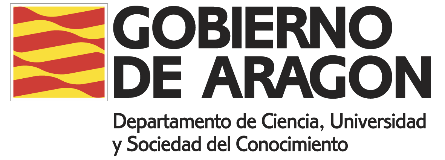 CONVOCATORIA DE RECONOCIMIENTO DE GRUPOS DE INVESTIGACIÓN EN EL ÁMBITO DE LA COMUNIDAD AUTÓNOMA DE ARAGÓN 2020-2022Solicitud de reconocimiento de grupo de investigación.ORGANISMO DE ADSCRIPCIÓN DEL INVESTIGADOR/A PRINCIPALDATOS DEL GRUPOTIPOLOGÍA DE GRUPO EN EL QUE SOLICITA RECONOCIMIENTO(marcar con X el que proceda)ÁREA EN LA QUE SOLICITA SER RECONOCIDO (marcar sólo un área)DIRECTOR GENERAL DE INVESTIGACIÓN E INNOVACIÓNComo solicitante, DECLARO:Que son ciertos y completos los datos contenidos en la presente solicitud, así como las declaraciones contenidos en los anexos que se acompañan y me comprometo a facilitar la documentación acreditativa de los datos consignados en los mismos a petición de la Dirección General de Investigación e Innovación.Información básica sobre protección de datosEl órgano responsable del tratamiento es la Dirección General de Investigación e Innovación del Departamento de Ciencia, Universidad y Sociedad del Conocimiento.Sus datos de carácter personal serán tratados con el fin exclusivo de gestionar el procedimiento de reconocimiento de grupos de investigación en el ámbito de la Comunidad Autónoma de Aragón.El tratamiento se realizará con el fin exclusivo de cumplir una obligación legal aplicable al responsable del mismo, destacando que no se comunicarán datos a terceros salvo obligación legal.La dirección donde se podrán ejercer los derechos de acceso, rectificación, supresión y portabilidad de los datos, de limitación y oposición a su tratamiento, de conformidad con lo dispuesto en el Reglamento General de Protección de Datos, es la propia Dirección General de Investigación e Innovación, situada en el Paseo María Agustín, nº 36 (puerta 30, planta 1ª) del edificio Pignatelli, 50.071, Zaragoza, obteniendo información en la dirección de correo electrónico dgii@aragon.es.Además se podrá consultar información adicional y detallada en el Registro de Actividades de Tratamiento del Gobierno de Aragón, http://aplicaciones.aragon.es/notif_lopd_pub/ identificando la siguiente Actividad de Tratamiento “Subvenciones en materia de investigación e innovación”En_	, a    de	de 2019*De conformidad con el apartado décimo segundo de la convocatoria, SOLO SERÁN VÁLIDAS LAS FIRMAS MANUSCRITAS ORIGINALES Y/O LAS FIRMAS ELECTRÓNICAS.ORGANISMO/CENTRO: ORGANISMO/CENTRO: Nombre y apellidos del representante legal:NIF:Nombre del grupo:Nombre del grupo:Nombre y apellidos del investigador/a principal:NIFLOCALIZACIÓN DEL INVESTIGADOR/A PRINCIPAL:LOCALIZACIÓN DEL INVESTIGADOR/A PRINCIPAL:Departamento /Laboratorio/unidad:Departamento /Laboratorio/unidad:Dirección:Dirección:Teléfono 1:Teléfono 2:Dirección electrónica (e-mail):Dirección electrónica (e-mail):DE REFERENCIAEN DESARROLLOH (Ciencias Humanas)E (Ciencias experimentales y matemáticas)S (Ciencias Sociales)B (Ciencias Biomédicas)T (Tecnología)A (Agricultura y Veterinaria)Palabras clave que identifiquen la actividad investigadora del grupo(entre 3 y 6):Palabras clave que identifiquen la actividad investigadora del grupo(entre 3 y 6):Palabras clave que identifiquen la actividad investigadora del grupo(entre 3 y 6):